ЧЕЧЕНСКАЯ РЕСПУБЛИКА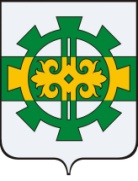 МУНИЦИПАЛЬНОЕ ОБРАЗОВАНИЕ ГОРОД АРГУНМЭРИЯ ГОРОДА АРГУНПОСТАНОВЛЕНИЕот 15.08.2018г.                                                                                                    №93-пО закреплении территории за муниципальными учреждениями дошкольного образования города Аргун в новой редакцииВ связи с созданием нового муниципального бюджетного дошкольного образовательного учреждения «Детский сад №9 «Улыбка» г. Аргун», в соответствии с Федеральным законом от 29 декабря 2012 № 273-ФЗ «Об образовании в Российской Федерации», в целях закрепления за дошкольными учреждениями конкретных территорий города, на которых проживают несовершеннолетние и на основании статьи 7, части 6 статьи 43 Федерального закона от 6 октября 2003 года №131-ФЗ «Об общих принципах организации местного самоуправления в Российской Федерации»,ПОСТАНОВЛЯЮ:1. Признать утратившим юридическую силу постановление Мэра города Аргун от 8 декабря 2016 года №118-п.2. Закрепить территорию города за муниципальными учреждениями дошкольного образования города Аргун, согласно Приложению.3. Данное постановление разместить на официальном сайте Мэрии и опубликовать в городской газете «Аргун». 4. Контроль за исполнением настоящего постановления возложить на первого заместителя Мэра города Аргун С.-Х.С.-М. Дудаева.Мэр города Аргун                                                                              И.В. ТемирбаевПРИЛОЖЕНИЕк постановлениюМэра города Аргунот 15.08.2018г. №93-пУлицы, закрепленные за муниципальными учреждениями дошкольного образования города Аргуна№ п/пНаименование детского садаНаименование улицы1Детский сад №1 «Ласточка» г. Аргун ул.Др.Народов1Детский сад №1 «Ласточка» г. Аргун ул.А.А. Кадырова (четная сторона)1Детский сад №1 «Ласточка» г. Аргун пер.Шалинский1Детский сад №1 «Ласточка» г. Аргун ул.Интернациональная1Детский сад №1 «Ласточка» г. Аргун ул.Э.Тельмана1Детский сад №1 «Ласточка» г. Аргун ул.Н.Крупской1Детский сад №1 «Ласточка» г. Аргун ул.Шалинская1Детский сад №1 «Ласточка» г. Аргун ул.Солнечная1Детский сад №1 «Ласточка» г. Аргун ул.Кавказская1Детский сад №1 «Ласточка» г. Аргун ул.Садовое кольцо1Детский сад №1 «Ласточка» г. Аргун пер.Садовое кольцо1Детский сад №1 «Ласточка» г. Аргун ул.Шоссейная (левая сторона)1Детский сад №1 «Ласточка» г. Аргун ул. Центральная усадьба1Детский сад №1 «Ласточка» г. Аргун пер.Солнечный1Детский сад №1 «Ласточка» г. Аргун 14-ый квартал1Детский сад №1 «Ласточка» г. Аргун ул. Ш.Хасмагомадова1Детский сад №1 «Ласточка» г. Аргун ул. А.Саидова1Детский сад №1 «Ласточка» г. Аргун ул. З.Джамалханова1Детский сад №1 «Ласточка» г. Аргун ул. С.Туркаева1Детский сад №1 «Ласточка» г. Аргун ул. Б.Сайтиева1Детский сад №1 «Ласточка» г. Аргун пер. Б.Сайтиева1Детский сад №1 «Ласточка» г. Аргун ул.С. Диканиева1Детский сад №1 «Ласточка» г. Аргун 1-ый пер.С. Диканиева1Детский сад №1 «Ласточка» г. Аргун 2-ый пер.С. Диканиева1Детский сад №1 «Ласточка» г. Аргун 3-ый пер.С. Диканиева1Детский сад №1 «Ласточка» г. Аргун 4-ый пер.С. Диканиева1Детский сад №1 «Ласточка» г. Аргун ул.М. Эсамбаева1Детский сад №1 «Ласточка» г. Аргун ул. А.Эдиева1Детский сад №1 «Ласточка» г. Аргун пер. А.Эдиева1Детский сад №1 «Ласточка» г. Аргун пер. Центральная усадьба2Детский сад №2 «Солнышко» г.Аргунул. Г.Титова (10а)2Детский сад №2 «Солнышко» г.Аргунул. Шоссейная 121, 123, 125, 127, 129, 131, 1333Детский сад №3 «Звездочка» г.Аргунул.Ю.Гагарина3Детский сад №3 «Звездочка» г.Аргун1-ый пер. Ю.Гагарина3Детский сад №3 «Звездочка» г.Аргун2-ой пер. Ю.Гагарина3Детский сад №3 «Звездочка» г.Аргунул. А.Абдулкадырова 3Детский сад №3 «Звездочка» г.Аргунул. Айткалинская3Детский сад №3 «Звездочка» г.Аргунул. К.Абдурахманова3Детский сад №3 «Звездочка» г.Аргунул. И.Алиева3Детский сад №3 «Звездочка» г.Аргунул. Аргунская3Детский сад №3 «Звездочка» г.Аргунул. И.Арсалиева3Детский сад №3 «Звездочка» г.Аргунул. М.Висаитова3Детский сад №3 «Звездочка» г.Аргун1-ый пер. М.Висаитова3Детский сад №3 «Звездочка» г.Аргун2-ой пер. М.Висаитова3Детский сад №3 «Звездочка» г.Аргунул. Э.Мантаева3Детский сад №3 «Звездочка» г.Аргунул. Низинная3Детский сад №3 «Звездочка» г.Аргунул. В.Панова3Детский сад №3 «Звездочка» г.Аргунул. Подгорная3Детский сад №3 «Звездочка» г.Аргунул. С.Симонова3Детский сад №3 «Звездочка» г.Аргунул. Складская3Детский сад №3 «Звездочка» г.Аргунул. Н.Соколова3Детский сад №3 «Звездочка» г.Аргунул. Т.Титаева3Детский сад №3 «Звездочка» г.Аргунул. А.Тюнина3Детский сад №3 «Звездочка» г.Аргунул. З.Эльдарова3Детский сад №3 «Звездочка» г.Аргунул.А.Тимирова3Детский сад №3 «Звездочка» г.Аргунул. А.Хаджимурадова3Детский сад №3 «Звездочка» г.Аргунул. Х.Хасимикова3Детский сад №3 «Звездочка» г.Аргунул. В.Хасиева3Детский сад №3 «Звездочка» г.Аргунул. Р.Хатаева3Детский сад №3 «Звездочка» г.Аргунул.Березовая3Детский сад №3 «Звездочка» г.Аргунул. А.Абубакарова3Детский сад №3 «Звездочка» г.Аргунпер.Березовый3Детский сад №3 «Звездочка» г.Аргунпер. С.Карибова3Детский сад №3 «Звездочка» г.Аргунул. Горная3Детский сад №3 «Звездочка» г.Аргунпер.1-йА. Тимирова3Детский сад №3 «Звездочка» г.Аргунпер.2-й А.Тимирова3Детский сад №3 «Звездочка» г.Аргунпер.3-й А. Тимирова3Детский сад №3 «Звездочка» г.Аргунпер.4-й А. Тимирова3Детский сад №3 «Звездочка» г.Аргунул. Гендергеноевская3Детский сад №3 «Звездочка» г.Аргунпер. Гендергеноевский3Детский сад №3 «Звездочка» г.Аргунул. Дагестанская3Детский сад №3 «Звездочка» г.Аргун1-ый пер. Дагестанский3Детский сад №3 «Звездочка» г.Аргун2-ой пер. Дагестанский3Детский сад №3 «Звездочка» г.Аргун3-ий пер. Дагестанский3Детский сад №3 «Звездочка» г.Аргун4-ый пер. Дагестанский3Детский сад №3 «Звездочка» г.Аргун5-ый пер. Дагестанский3Детский сад №3 «Звездочка» г.Аргун6-ой пер. Дагестанский3Детский сад №3 «Звездочка» г.Аргунул. Мактаульская3Детский сад №3 «Звездочка» г.Аргун1-ый пер. Мактаульский3Детский сад №3 «Звездочка» г.Аргун2-ой пер. Мактаульский3Детский сад №3 «Звездочка» г.Аргунул. У.Моллаева3Детский сад №3 «Звездочка» г.Аргунул. А.Завгаева3Детский сад №3 «Звездочка» г.Аргун1-ый пер. А.Завгаева3Детский сад №3 «Звездочка» г.Аргун2-ой пер. А.Завгаева3Детский сад №3 «Звездочка» г.Аргунул. С.Карибова3Детский сад №3 «Звездочка» г.Аргунул. А.Вараева3Детский сад №3 «Звездочка» г.Аргунул. Теплоцентральная3Детский сад №3 «Звездочка» г.Аргунул. Г.Титова (1, 1а, 2, 3, 4, 5, 6, 7, 8, 9, 9а, 10)3Детский сад №3 «Звездочка» г.Аргунул. С.Аксактемирова (25, 26, 32, 34)3Детский сад №3 «Звездочка» г.Аргун1-ый пер. С.Аксактемирова3Детский сад №3 «Звездочка» г.Аргун2-ой пер. С.Аксактемирова3Детский сад №3 «Звездочка» г.Аргунул.Ю.Гагарина (10б, 10г, 10д)4Детский сад №4 «Радуга» г.Аргунул.А.А. Кадырова (нечетная сторона до ул.Новой)4Детский сад №4 «Радуга» г.Аргунул.Заводская4Детский сад №4 «Радуга» г.Аргунул.Мельничная4Детский сад №4 «Радуга» г.Аргунул.Устар-Гордоевская4Детский сад №4 «Радуга» г.Аргунул.Новая4Детский сад №4 «Радуга» г.Аргунул.Совхозная4Детский сад №4 «Радуга» г.Аргунул.9-еМая4Детский сад №4 «Радуга» г.Аргунул.М.Лермонтова4Детский сад №4 «Радуга» г.Аргунул.Железнодорожная (до ул. Новой)4Детский сад №4 «Радуга» г.Аргунпер.Полевой4Детский сад №4 «Радуга» г.Аргунул.Грозненская4Детский сад №4 «Радуга» г.Аргунул.Т.Шевченко (до ул. Новой)4Детский сад №4 «Радуга» г.Аргунул.Кузнечная4Детский сад №4 «Радуга» г.Аргунпер. Кузнечный4Детский сад №4 «Радуга» г.Аргунул.К.Ворошилова4Детский сад №4 «Радуга» г.Аргунул.М.Калинина4Детский сад №4 «Радуга» г.Аргунул.Старозаводская4Детский сад №4 «Радуга» г.Аргунул.Вишневая4Детский сад №4 «Радуга» г.Аргун1-й пер.Мельничный4Детский сад №4 «Радуга» г.Аргун2-й пер.Мельничный4Детский сад №4 «Радуга» г.Аргунпер.Железнодорожный4Детский сад №4 «Радуга» г.Аргунул.Выгонная4Детский сад №4 «Радуга» г.Аргун2-й пер.Железнодорожный4Детский сад №4 «Радуга» г.Аргунул.Одностороняя4Детский сад №4 «Радуга» г.Аргунул.А.Матросова4Детский сад №4 «Радуга» г.Аргунул.Линейная4Детский сад №4 «Радуга» г.Аргунул.Безымянная4Детский сад №4 «Радуга» г.Аргунул.Первомайская4Детский сад №4 «Радуга» г.Аргунул.В.Чапаева4Детский сад №4 «Радуга» г.Аргунул.Луговая4Детский сад №4 «Радуга» г.Аргунпер.Надречный4Детский сад №4 «Радуга» г.Аргунул.Красноармейская4Детский сад №4 «Радуга» г.Аргунул.8-е Марта4Детский сад №4 «Радуга» г.Аргунпер.Школьный4Детский сад №4 «Радуга» г.Аргунул.Виноградная4Детский сад №4 «Радуга» г.Аргунул.Полевая4Детский сад №4 «Радуга» г.Аргунпер.К.Ворошилова4Детский сад №4 «Радуга» г.Аргунпер.Красноармейский4Детский сад №4 «Радуга» г.Аргунул.Школьная4Детский сад №4 «Радуга» г.Аргунул.Х.Магомет-Мирзоева4Детский сад №4 «Радуга» г.Аргунул.А.Кагерманова4Детский сад №4 «Радуга» г.Аргунпер.А.Кагерманова4Детский сад №4 «Радуга» г.Аргунул. И.Крутова4Детский сад №4 «Радуга» г.Аргунпер.М.Калинина4Детский сад №4 «Радуга» г.Аргунпер.Устаргордоевский4Детский сад №4 «Радуга» г.Аргунпер.8-е Марта4Детский сад №4 «Радуга» г.Аргунпер.А.Матросова4Детский сад №4 «Радуга» г.Аргунпер.В.Чапаева4Детский сад №4 «Радуга» г.Аргунпер.Грозненский4Детский сад №4 «Радуга» г.Аргунпер.Виноградный4Детский сад №4 «Радуга» г.Аргунпер.Тупой4Детский сад №4 «Радуга» г.Аргун1-й пер.Заводской4Детский сад №4 «Радуга» г.Аргун2-й пер.Заводской4Детский сад №4 «Радуга» г.Аргунпер.Р.Кагерманова4Детский сад №4 «Радуга» г.Аргунул.Садовая4Детский сад №4 «Радуга» г.Аргунпер.Безымянный5Детский сад №5 «Светлячок» г.Аргунул. А.Хасимикова5Детский сад №5 «Светлячок» г.Аргунул.Свободы5Детский сад №5 «Светлячок» г.Аргунул.Милосердия5Детский сад №5 «Светлячок» г.Аргунул.Янтарная5Детский сад №5 «Светлячок» г.Аргунпер. Янтарный5Детский сад №5 «Светлячок» г.Аргунул. У.Димаева5Детский сад №5 «Светлячок» г.Аргунпер. У.Димаева5Детский сад №5 «Светлячок» г.Аргунул.Саясановская5Детский сад №5 «Светлячок» г.Аргунпер. Саясановская5Детский сад №5 «Светлячок» г.Аргунул.Беноевская5Детский сад №5 «Светлячок» г.Аргунпер. Беноевский5Детский сад №5 «Светлячок» г.Аргунул.Тенистая5Детский сад №5 «Светлячок» г.Аргунпер. Тенистый5Детский сад №5 «Светлячок» г.Аргунул.Надежды5Детский сад №5 «Светлячок» г.Аргунул.Ореховая5Детский сад №5 «Светлячок» г.Аргунул.Жемчужная5Детский сад №5 «Светлячок» г.Аргунпер. Свободы5Детский сад №5 «Светлячок» г.Аргунул. У.Хасинова5Детский сад №5 «Светлячок» г.Аргун1-ый пер. Ш.Абубакарова5Детский сад №5 «Светлячок» г.Аргун2-ой пер. Ш.Абубакарова5Детский сад №5 «Светлячок» г.Аргунул. Лечебная5Детский сад №5 «Светлячок» г.Аргунул. Трудовая5Детский сад №5 «Светлячок» г.Аргунпер. Трудовой5Детский сад №5 «Светлячок» г.Аргунул. М.Агамерзаева5Детский сад №5 «Светлячок» г.Аргунпер. М.Агамерзаева6Детский сад № 6 «Лучик» г.Аргунул.Ф.Энгельса 6Детский сад № 6 «Лучик» г.Аргунул.1-я Чернореченская6Детский сад № 6 «Лучик» г.Аргунул.2-я Чернореченская6Детский сад № 6 «Лучик» г.Аргунул.Московская6Детский сад № 6 «Лучик» г.Аргунпер. Московский6Детский сад № 6 «Лучик» г.Аргунул. М.Кутузова6Детский сад № 6 «Лучик» г.Аргунпер. М.Кутузова6Детский сад № 6 «Лучик» г.Аргунул. Станционная6Детский сад № 6 «Лучик» г.Аргунул. Лесная6Детский сад № 6 «Лучик» г.Аргунул. А.Ибрагимова6Детский сад № 6 «Лучик» г.Аргунул. А.Сулейманова6Детский сад № 6 «Лучик» г.Аргунул. М.Мамакаева6Детский сад № 6 «Лучик» г.Аргунпер. М.Мамакаева6Детский сад № 6 «Лучик» г.Аргунул. Набережная6Детский сад № 6 «Лучик» г.Аргунул. Махачкалинская6Детский сад № 6 «Лучик» г.Аргунул. С.Айсханова6Детский сад № 6 «Лучик» г.Аргунул. З. Сулеймановой 6Детский сад № 6 «Лучик» г.Аргунул. В.Садулаева6Детский сад № 6 «Лучик» г.Аргунул. Ш.Эдильсултанова6Детский сад № 6 «Лучик» г.Аргунул. А.Федькова6Детский сад № 6 «Лучик» г.Аргунул. К.Элиханова6Детский сад № 6 «Лучик» г.Аргунул. М.Ахмадова6Детский сад № 6 «Лучик» г.Аргун1-ый пер. М.Ахмадова6Детский сад № 6 «Лучик» г.Аргун2-ый пер. М.Ахмадова6Детский сад № 6 «Лучик» г.Аргун3-ый пер. М.Ахмадова6Детский сад № 6 «Лучик» г.Аргун4-ый пер. М.Ахмадова6Детский сад № 6 «Лучик» г.Аргун5-ый пер. М.Ахмадова6Детский сад № 6 «Лучик» г.Аргунул. М.Эпендиева6Детский сад № 6 «Лучик» г.Аргунул. Х.Эдилова6Детский сад № 6 «Лучик» г.Аргунул. У.Гайсултанова6Детский сад № 6 «Лучик» г.Аргунул. В.Гойтемирова6Детский сад № 6 «Лучик» г.Аргунул. С.Бадуева6Детский сад № 6 «Лучик» г.Аргунул. И.Исламова6Детский сад № 6 «Лучик» г.Аргунул. Ш.Арсанукаева6Детский сад № 6 «Лучик» г.Аргунул. А. Дудаева6Детский сад № 6 «Лучик» г.Аргунул. Д.Акаева6Детский сад № 6 «Лучик» г.Аргун1-ый пер. Д.Акаева6Детский сад № 6 «Лучик» г.Аргун2-ой пер. Д.Акаева6Детский сад № 6 «Лучик» г.Аргунул. А.Ахъядова6Детский сад № 6 «Лучик» г.Аргунул. Балкарская6Детский сад № 6 «Лучик» г.Аргунул. Х.Бахаева6Детский сад № 6 «Лучик» г.Аргунпер. Х.Бахаева6Детский сад № 6 «Лучик» г.Аргунул. Р. Бацуева6Детский сад № 6 «Лучик» г.Аргун1-ый пер. Р.Бацуева6Детский сад № 6 «Лучик» г.Аргун2-ой пер. Р.Бацуева6Детский сад № 6 «Лучик» г.Аргун3-ий пер. Р.Бацуева6Детский сад № 6 «Лучик» г.Аргун4-ый пер. Р. Бацуева6Детский сад № 6 «Лучик» г.Аргунул. А.Бетербиева6Детский сад № 6 «Лучик» г.Аргунул. Х.Дачиева6Детский сад № 6 «Лучик» г.Аргунул. Т.Исрапилова6Детский сад № 6 «Лучик» г.Аргун1-ый пер. Т.Исрапилова6Детский сад № 6 «Лучик» г.Аргун2-ой пер. Т.Исрапилова6Детский сад № 6 «Лучик» г.Аргунул. К. Кагирова6Детский сад № 6 «Лучик» г.Аргунпер. К.Кагирова6Детский сад № 6 «Лучик» г.Аргунул.М.Муталиева6Детский сад № 6 «Лучик» г.Аргунул. Л.Насуханова6Детский сад № 6 «Лучик» г.Аргунул. Х.Оздемирова6Детский сад № 6 «Лучик» г.Аргунпер.Х.Оздемирова6Детский сад № 6 «Лучик» г.Аргунул. Путейная6Детский сад № 6 «Лучик» г.Аргунул. Речная6Детский сад № 6 «Лучик» г.Аргунул. У.Садаева6Детский сад № 6 «Лучик» г.Аргунул. В. Сайханова6Детский сад № 6 «Лучик» г.Аргунул. А.Саиева6Детский сад № 6 «Лучик» г.Аргунул. Э.Сериева6Детский сад № 6 «Лучик» г.Аргунпер. Э.Сериева6Детский сад № 6 «Лучик» г.Аргунул. С-А. Сулейманова6Детский сад № 6 «Лучик» г.Аргунул. Н.Тайсумова6Детский сад № 6 «Лучик» г.Аргунул. М.Татараева6Детский сад № 6 «Лучик» г.Аргунул. В.Терешковой6Детский сад № 6 «Лучик» г.Аргунул. Терская6Детский сад № 6 «Лучик» г.Аргунул. Р.Тулаева6Детский сад № 6 «Лучик» г.Аргунпер. Р.Тулаева6Детский сад № 6 «Лучик» г.Аргунул. Ш. Халадова6Детский сад № 6 «Лучик» г.Аргунул. Хасавюртовская6Детский сад № 6 «Лучик» г.Аргунул. Х.Хизриева6Детский сад № 6 «Лучик» г.Аргунпер. Х.Хизриева6Детский сад № 6 «Лучик» г.Аргунул. Э.Шарипова6Детский сад № 6 «Лучик» г.Аргунул. М.Эпендиева6Детский сад № 6 «Лучик» г.Аргунул. М.Юсупова6Детский сад № 6 «Лучик» г.Аргунпер. М.Юсупова7Детский сад №7 «Чебурашка» г.Аргунул. Шоссейная 109, 111, 113, 115, 117, 117а, 119, 119а.7Детский сад №7 «Чебурашка» г.Аргунул. Гаражная7Детский сад №7 «Чебурашка» г.Аргунул. Айткалинская7Детский сад №7 «Чебурашка» г.Аргунул. А.Атуева7Детский сад №7 «Чебурашка» г.Аргунул.К.Гереханова7Детский сад №7 «Чебурашка» г.Аргунул. М. Османова7Детский сад №7 «Чебурашка» г.Аргунул. Пищевиков7Детский сад №7 «Чебурашка» г.Аргунул.А.Шерипова7Детский сад №7 «Чебурашка» г.Аргунул.К.Гереханова7Детский сад №7 «Чебурашка» г.Аргунул. М. Османова7Детский сад №7 «Чебурашка» г.Аргунул. Пищевиков7Детский сад №7 «Чебурашка» г.Аргунул.А.Шерипова7Детский сад №7 «Чебурашка» г.Аргунул. М. Османова7Детский сад №7 «Чебурашка» г.Аргунул. Пищевиков7Детский сад №7 «Чебурашка» г.Аргунул.А.Шерипова7Детский сад №7 «Чебурашка» г.Аргунул.К.Гереханова7Детский сад №7 «Чебурашка» г.Аргунул. М. Османова7Детский сад №7 «Чебурашка» г.Аргунул. Пищевиков8Детский сад №8 «Сказка» г. Аргунул.А.Шерипова8Детский сад №8 «Сказка» г. Аргунул.А.А. Кадырова (нечетная сторона от ул.Новой)8Детский сад №8 «Сказка» г. Аргунул.А.Пушкина8Детский сад №8 «Сказка» г. Аргунул.Степная8Детский сад №8 «Сказка» г. Аргунул.Мира8Детский сад №8 «Сказка» г. Аргунул.Железнодорожная (до ул. Новой)8Детский сад №8 «Сказка» г. Аргунул.Т.Шевченко  (до ул. Новой)8Детский сад №8 «Сказка» г. Аргунул.Транспортная8Детский сад №8 «Сказка» г. Аргун1-ый пер. Транспортный8Детский сад №8 «Сказка» г. Аргун2-ой пер. Транспортный8Детский сад №8 «Сказка» г. Аргунул.Х.Нурадилова8Детский сад №8 «Сказка» г. Аргунпер.Степной8Детский сад №8 «Сказка» г. Аргунул.К.Маркса8Детский сад №8 «Сказка» г. Аргунул.Дачная8Детский сад №8 «Сказка» г. Аргун1-ый пер. Дачный8Детский сад №8 «Сказка» г. Аргун2-ой пер. Дачный8Детский сад №8 «Сказка» г. Аргун3-ий пер. Дачный8Детский сад №8 «Сказка» г. Аргун3-ий пер. Дачный8Детский сад №8 «Сказка» г. Аргунул.Элеваторная8Детский сад №8 «Сказка» г. Аргунул. В.Комарова8Детский сад №8 «Сказка» г. Аргунпер. В.Комарова8Детский сад №8 «Сказка» г. Аргунпер.К.Маркса8Детский сад №8 «Сказка» г. Аргун4-ый пер.Транспортный8Детский сад №8 «Сказка» г. Аргун1-й пер.А.Пушкина8Детский сад №8 «Сказка» г. Аргун2-й пер.А.Пушкина8Детский сад №8 «Сказка» г. Аргунул.МоллаИсраила8Детский сад №8 «Сказка» г. Аргунул.Мани-Шейха8Детский сад №8 «Сказка» г. Аргунул.Х.Митаева8Детский сад №8 «Сказка» г. Аргунул. А.Саидова8Детский сад №8 «Сказка» г. Аргунул.Бацуева8Детский сад №8 «Сказка» г. Аргунул.Исламская8Детский сад №8 «Сказка» г. Аргунул.А. Митаева8Детский сад №8 «Сказка» г. Аргунул. Ш.Митаева8Детский сад №8 «Сказка» г. Аргунул. У.Эльмурзаева8Детский сад №8 «Сказка» г. Аргун1-ый пер. У.Эльмурзаева8Детский сад №8 «Сказка» г. Аргун2-ой пер. У.Эльмурзаева8Детский сад №8 «Сказка» г. Аргун3-ий пер. У.Эльмурзаева8Детский сад №8 «Сказка» г. Аргунул. Ю.Дешериева8Детский сад №8 «Сказка» г. Аргунул. А.Хасиева8Детский сад №8 «Сказка» г. Аргунул. А.Хамидова8Детский сад №8 «Сказка» г. Аргунул. Х.Исаева8Детский сад №8 «Сказка» г. Аргунул. А.Тагирова8Детский сад №8 «Сказка» г. Аргунул. С-С.Гадаева8Детский сад №8 «Сказка» г. Аргунул. А.Мациева8Детский сад №8 «Сказка» г. Аргунул. Ш.Бисултанова8Детский сад №8 «Сказка» г. Аргунул. С.Зубайраева8Детский сад №8 «Сказка» г. Аргунул. Н.Музаева8Детский сад №8 «Сказка» г. Аргунул. В.Ибрагимова8Детский сад №8 «Сказка» г. Аргунул. Г.Ахмедова8Детский сад №8 «Сказка» г. Аргунпер. Г.Ахмедова8Детский сад №8 «Сказка» г. Аргунул. Е.Нагаева8Детский сад №8 «Сказка» г. Аргунпер. Е.Нагаева8Детский сад №8 «Сказка» г. Аргунул. Х.Орцуева8Детский сад №8 «Сказка» г. Аргунул. М.Магомаева8Детский сад №8 «Сказка» г. Аргунул. Д.Чентиева8Детский сад №8 «Сказка» г. Аргунул. А.Висханова8Детский сад №8 «Сказка» г. Аргунпер. А.Висханова8Детский сад №8 «Сказка» г. Аргунул. Т.Бачаева8Детский сад №8 «Сказка» г. Аргунул. Л.Элимханова8Детский сад №8 «Сказка» г. Аргунул. Шайхиева8Детский сад №8 «Сказка» г. Аргунул. З.Шахбиева8Детский сад №8 «Сказка» г. Аргунул. А.Сахарова8Детский сад №8 «Сказка» г. Аргунул. А.Казбеги8Детский сад №8 «Сказка» г. Аргунул. М.Гайрбекова8Детский сад №8 «Сказка» г. Аргунул. З.Мальсагова8Детский сад №8 «Сказка» г. Аргунул. А.Авторханова8Детский сад №8 «Сказка» г. Аргунул. Н.Хрущева8Детский сад №8 «Сказка» г. Аргунул.Р.Нугаева8Детский сад №8 «Сказка» г. Аргунул. Х.Исаева8Детский сад №8 «Сказка» г. Аргун1-ый пер. Х.Исаева8Детский сад №8 «Сказка» г. Аргун2-ой пер. Х.Исаева8Детский сад №8 «Сказка» г. Аргун3-ий пер. Х.Исаева8Детский сад №8 «Сказка» г. Аргунул.Х. Ошаева8Детский сад №8 «Сказка» г. Аргунпер.Х.Ошаева8Детский сад №8 «Сказка» г. Аргунул. А.Айдамирова8Детский сад №8 «Сказка» г. Аргунул. С.Арсанова8Детский сад №8 «Сказка» г. Аргунул. Б.Исмаилова9Детский сад №9 «Улыбка» г. Аргунул.Зандакская9Детский сад №9 «Улыбка» г. Аргунул.Южная9Детский сад №9 «Улыбка» г. Аргунул. М.Дудаева9Детский сад №9 «Улыбка» г. Аргун1-ый пер. М.Дудаева9Детский сад №9 «Улыбка» г. Аргун2-ой пер. М.Дудаева9Детский сад №9 «Улыбка» г. Аргунул.Эрсиноевская9Детский сад №9 «Улыбка» г. Аргунул. И. Бейбулатова9Детский сад №9 «Улыбка» г. Аргунпер. И. Бейбулатова9Детский сад №9 «Улыбка» г. Аргунул.Энгиноевская9Детский сад №9 «Улыбка» г. Аргун1-й пер. Энгиноевский9Детский сад №9 «Улыбка» г. Аргун2-й пер.Энгиноевский9Детский сад №9 «Улыбка» г. Аргунул.М. Мазаева9Детский сад №9 «Улыбка» г. Аргун1-ый пер. М. Мазаева9Детский сад №9 «Улыбка» г. Аргунул.Шоссейная (правая сторона)9Детский сад №9 «Улыбка» г. Аргунул. А.Михайлова9Детский сад №9 «Улыбка» г. Аргунпер. А.Михайлова9Детский сад №9 «Улыбка» г. Аргунул.Чечильхинская9Детский сад №9 «Улыбка» г. Аргунул. С.Хачукаева9Детский сад №9 «Улыбка» г. Аргунул.Бр.Зелимхановых